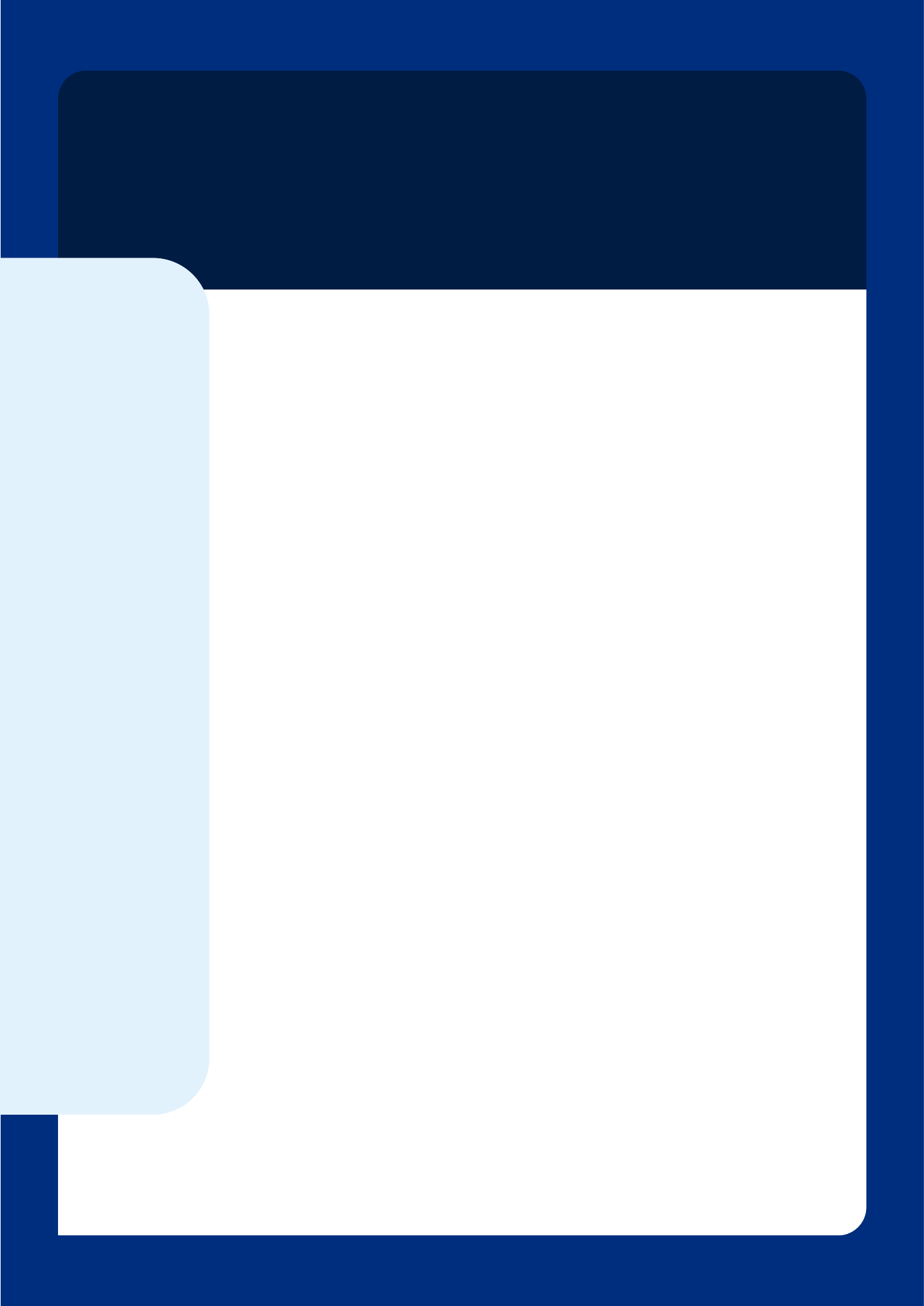 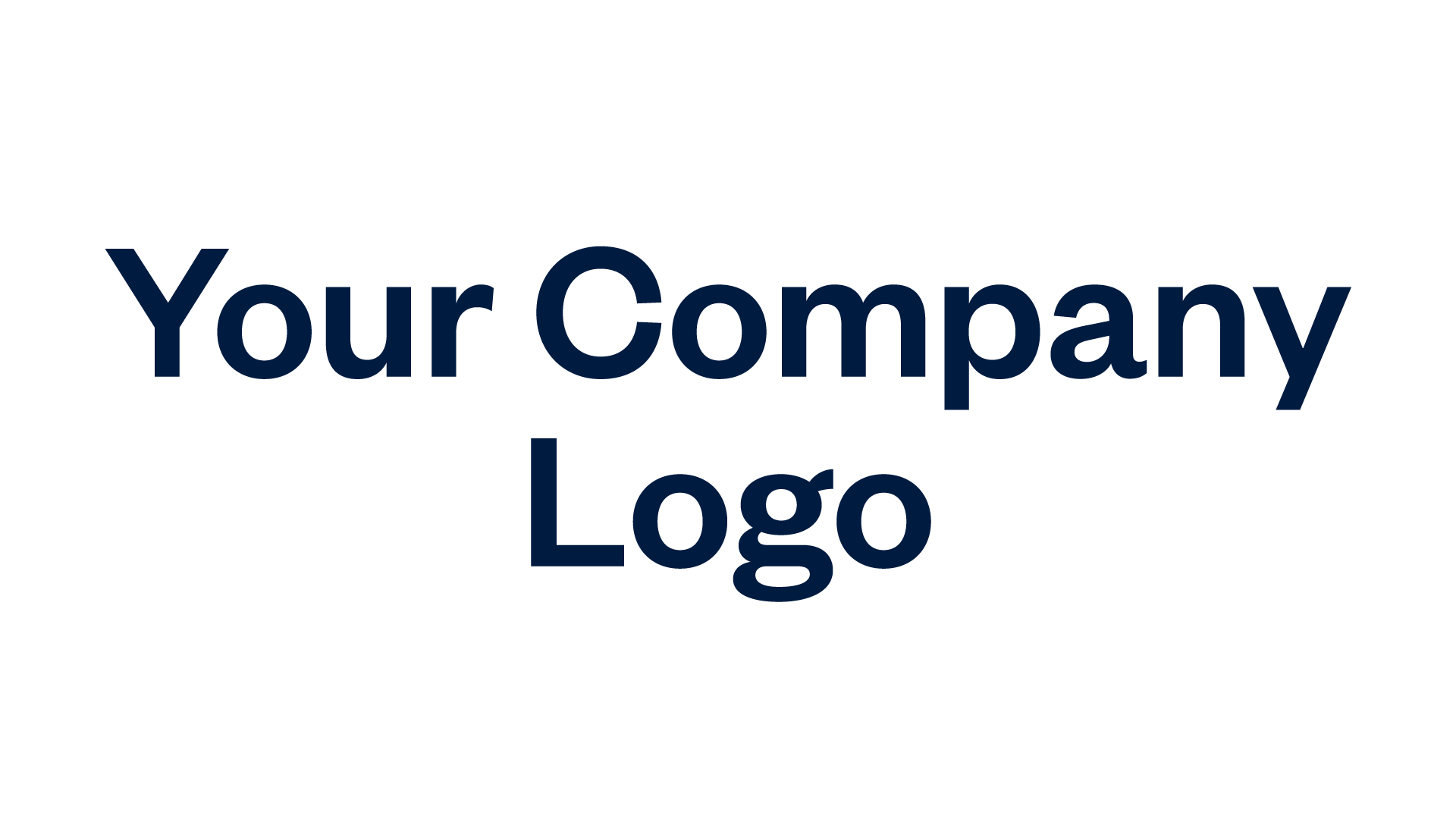 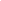 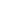    			   TERMS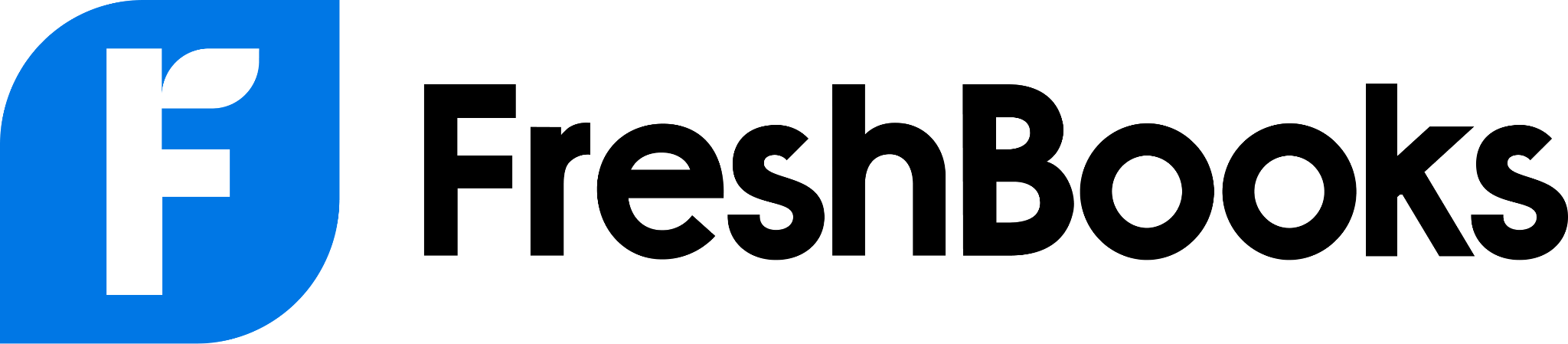 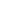 ITEM/SERVICEDESCRIPTIONQTY/HOURSRATE   AMOUNTPlaceholderText000000000PlaceholderText000000000PlaceholderText000000000PlaceholderText000000000Text HereSubtotal£00.00Discount-£00.00VAT Rate5%VAT£00.00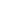 TOTAL£00.00CONDITIONS/INSTRUCTIONSText Herefreshbooks.com